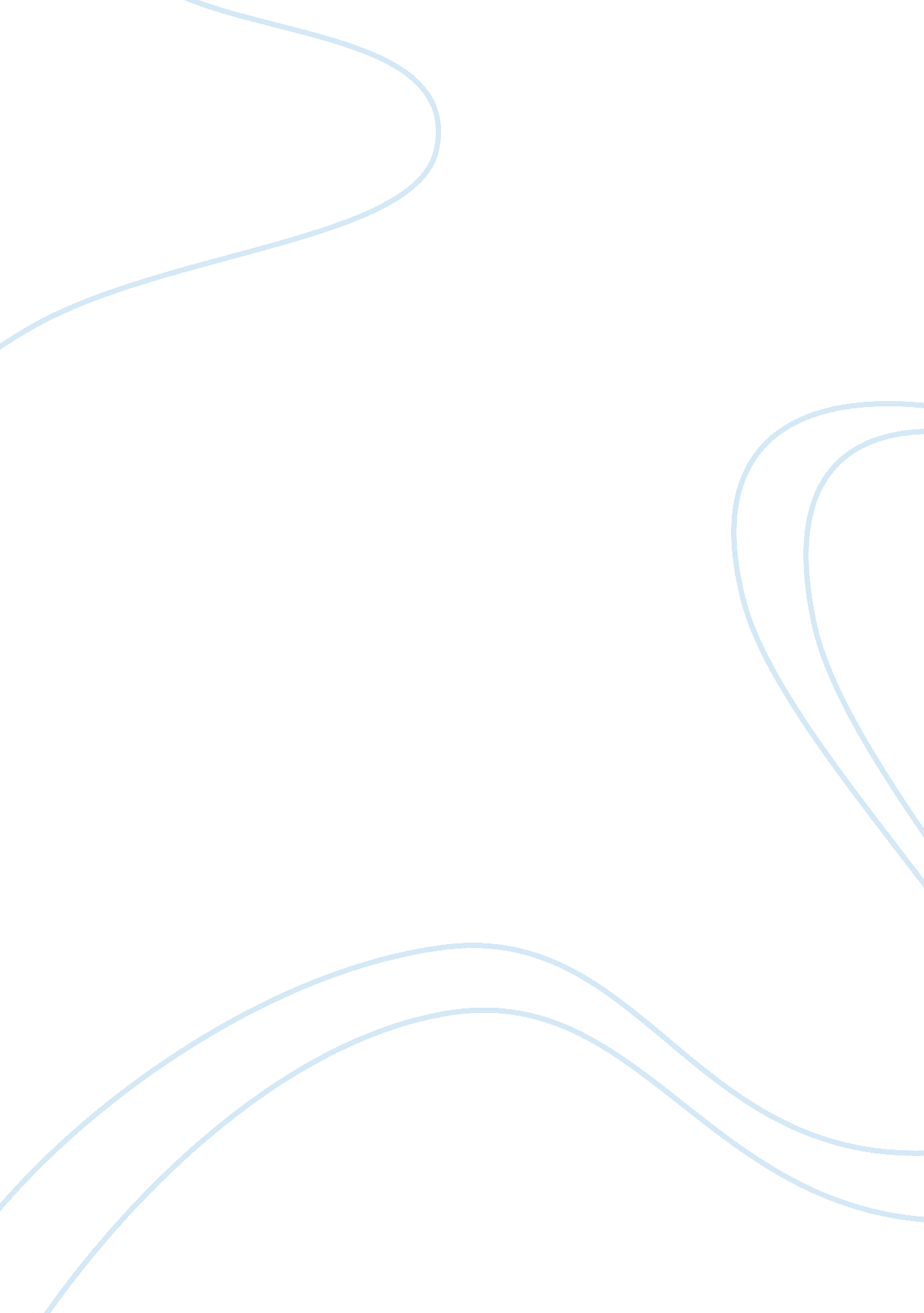 Wedding case essay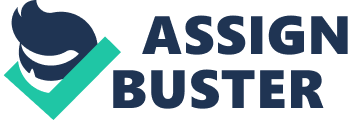 Wedding Case Analysis1. Given the activities and precedence relationships described in the case, develop a network diagram for the wedding plans. 2. Identify the paths. Which are criticalPath 1 (church): Reserve church (1) -> Church notice (17) -> Church decoration (3)Path 2 (maid of honor): Travel from Guatemala (10) -> Fit the dress (2) -> Clean and press (1)Path 3 (cake): Choose the cake (2) -> Jack’s Catering notice (10) -> Rehearsal dinner (1)Path 4 (dresses): Choose the patterns (3) -> Order and receive the materials (5) -> Sew the dress (10) -> Fit the dress (2) -> Clean and press (1)Path 5 (invitations): Choose the invitations (3) -> Order and receive the invitations (5) -> Address the invitations (2) -> Take the invitations to post office (1) -> Invitations lead time (10)Path 6 (bridesmaids’ gifts): Prepare gifts (1) -> Rehearsal dinner (1)Path 7 (guest list): Prepare guests list (4)Critical paths are path one, path four, and path five because these paths take exactly 21 days to finish, so there is no slack time. 3. What is the minimum-cost plan that meets the April 22 date? The minimum cost plan that meets the April 22 date is a total amount of $260. Since they do not have enough time to get everything ready before the wedding day, they have to pay some extra costs to accelerate the process. There are many elements of a wedding that are costly and make weddings expensive. But if the wedding sticks to this plan, they can have an efficient and effective cost plan and have things ready before the wedding day. First, for path four, they would be able to reduce the time to order and receive the materials to five days if they pay $25 for the airfreight service. Next, they can hire Mrs. Watson to help with sewing the dress for one day at $120 to reduce the sewing time to ten days. Besides, they can pay $30 for the clean and press express service to reduce the time to one day. By paying for these costs, they would be… 